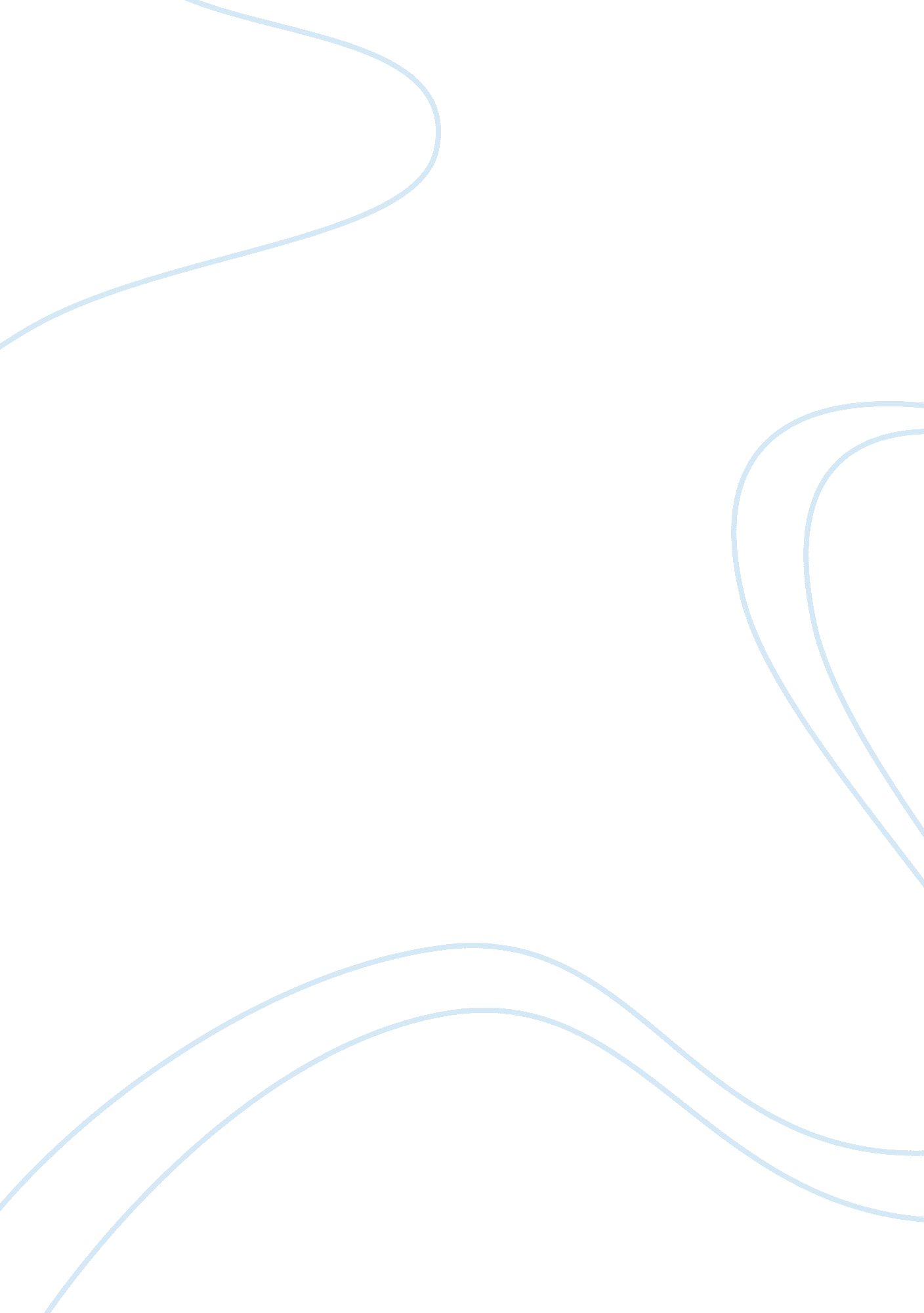 Survey of healthcare managementBusiness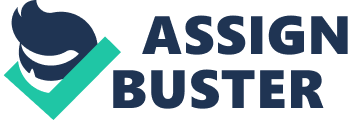 Survey of Healthcare Management Survey of healthcare management A management plan outlines the activities to be carried out in an organization by stating how the activities will be carried out, who will perform them and the manner in which they are to be carried out. The manager satisfies the issues in the plan with the observance of the firm’s goals and missions. A plan consists of three elements which are measuring, asking feedback and offering reinforcement (Olsen, Erica, 32-55). 
The vision is to offer better health care to the community, the mission is to be the best healthcare center in the country and the strategy is to hire competitive workers. 
The plan develops the abilities of teamwork and individual development. In some cases employees can merge their personal desires with the goals of the firm through this planning (Olsen, Erica, 32-55). 
For example, to motivate the employees and other entities involved entities involved, there is payment of a standard salary, conducting meeting every end year where the plies of the people are raised and taken into consideration, appraising performance, the management to provide a proper working environment which is safe and clean. To empower the involved parties activities to be carried out include offering educational talks about the nature of the industry and giving the workers a chance to develop themselves. 
The plan focuses on impacting skills to the workers through means such as on job training, providing leave outs for individuals to attend classes and offering scholarship opportunities to willing individuals who are competent to advance in their studies. This will arm them with the needed skills to enable the conduct their duties efficiently. The model advocates for teamwork by offering group work assignment to workers. There is also requests for the views of the community including the patients attended to and the families living in the area to rate the quality of the services provided (Olsen, Erica, 32= 55). 
An employee training plan is a plan that captures all the activities to be carried out to ensure for the desired skill to be passed to the employee to ensure that they perform them with proficiency. The following activities will be adopted to ensure that there is efficiency in the plan. 
For example the classes are scheduled at the time the target group is able and easily access the class rooms, well trained tutors are to be hired to ensure delivery of the desired content and motivational allowances are provided. The skills should involve review of past periods policies and procedures and contrite on important topics 
The chains of communication are also looked into to guarantee that the info flow is steady within the departments and other levels of administration (Aubrey, 43-67). 
The employee are empowered by being given a chance to part in decision making, given authority to act in given circumstances and taught how to solve issues among clients. The plan also outlines the way in which issues involving the patients can be handled (Aubrey, 43-67). 
To warrant constancy with the dream and mission statement and service strategy, frequent checks are made to ensure that the actions do not divert from the outlined guidelines. If mistakes or diversions are dictated corrections are implemented on time. 
The actions of the plan are clearly in line with vision, mission and strategy because the organization will offer the best care through the quality of the employed workers and the community research on quality carried out to determine the needs of the people. 
References 
Aubrey C. Daniels Performance Management: Changing Behavior That Drives Organizational Effectiveness, 4th ed. Performance Management Publications, 1981, 1984, 1989, 2006, pg. 43- 67 
Olsen, Erica. " Performance management. M3 Planning pg. 23- 58 